30.03.2020 – Poniedziałek Słuchanie opowiadania B. Szelągowskiej „Czary wiosennej wróżki”Słońce świeciło coraz mocniej. Każdy kolejny dzień był cieplejszy od poprzedniego. Wróżka postanowiła zabrać dzieci ze sobą do parku.–Słuchajcie, moi mili. Może byśmy poszli do parku poszukać pierwszych oznak wiosny? Śniegu już prawie nie ma. Sople lodu też już się rozpuściły. Może jakieś kwiatuszki już zakwitły... no i oczywiście poszukamy kotków. Kto chce zostać wiosennym detektywem? –zapytała wróżka.–Ja, ja i ja... i ja też, wróżko –wołały dzieci. Wiosna powolutku zajmowała miejsce zimy. Po rzeczce płynęły resztki kry. Wśród starych liści zakwitły białe przebiśniegi i delikatne, fioletowe fiołki. Z ziemi zaczęły kiełkować tulipany i żonkile. Tuż przy krokusie odpoczywał sobie zmęczony wędrówką ślimak.–Widzę bociana! –zawołał dumny z siebie Bartek.–A tam, na rzece... widzicie... to chyba kaczka! –krzyknęła Monika.–Kaczuszki, bociany, ale gdzie są kotki? –zastanawiała się Kasia.–Właśnie! Gdzie te kotki się schowały? –dodała Zosia.–Kici, kici...kici, kici. Nie bójcie się, kotki! –wołał Krzysio.–Wróżko, nigdzie nie widać kotków. Gdyby gdzieś tu były, na pewno by do nas przyszły.–A może jest im zimno i siedzą gdzieś skulone wśród trawy –zamartwiała się Karolinka. –Może się zgubiły i nie mogą odnaleźć swojej mamy.–Wróżko, a dlaczego ty się tak tajemniczo uśmiechasz? –dopytywał się Tomek. –Chyba wiesz, gdzie są kotki.–Tak, oczywiście wiem, gdzie są kotki. Zanim wam powiem gdzie, rozwiążcie zagadkę. Mleczka nie chcą pić. Nigdy nie biegają.Choć mają futerka, ogonków nie mają. Oj, dziwne to kotki, bo na wierzbie rosną i to tylko wiosną.–To bazie –zawołała Ewa.–I co? Teraz już wiecie, gdzie są kotki? –radośnie spytała wróżka.–Tak! –odpowiedziały chórem dzieci. –Rosną na wierzbie! Nad naszymi głowami.–Śmieszne te kotki! I takie puchate. Może weźmiemy je do wazonu? Będzie wiosennie w przedszkolu–powiedział Wojtek. Dzieci z wróżką wyruszyły w drogę powrotną, niosąc bazie. Ślimak także wyruszył w dalszą drogę. Może też szukał oznak wiosny?Odpowiadanie na pytania  Jakich kotków szukały dzieci ?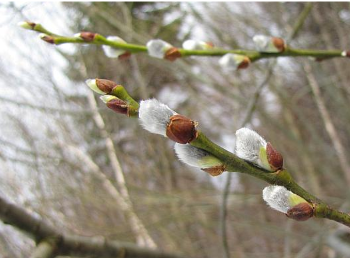 Jakie zmiany dostrzegły dzieci w parku?Zabawa ruchowa „Rosną kwiatki” – z przysiadu stopniowo podnoszenie się ku górze.31.03.2020 – Wtorek Zabawa matematyczna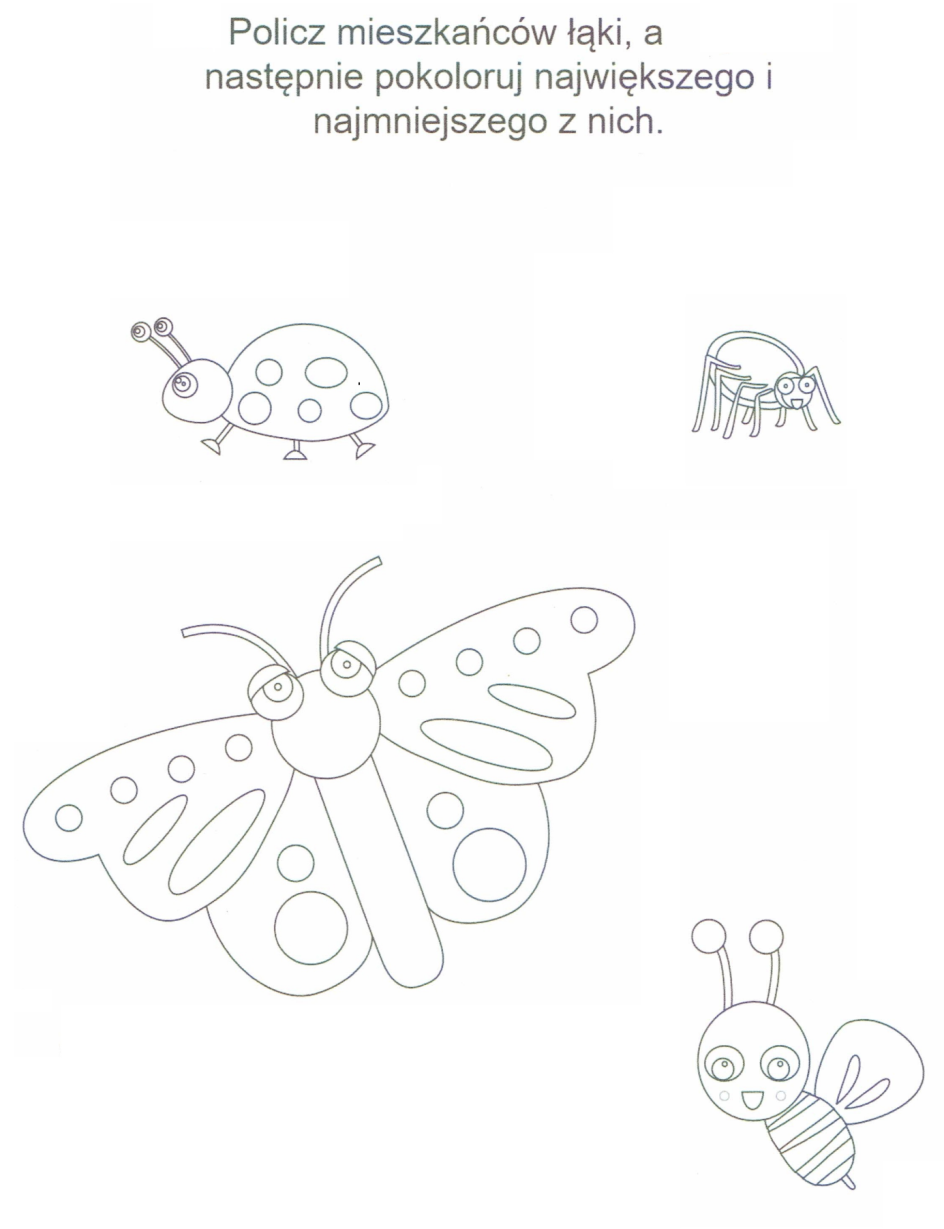 Zabawa ruchowa z elementem skoku „Uwaga! Bocian!”Dzieci – żabki skaczą po pokoju – łące. Na hasło: „Uwaga Bocian!” - zatrzymują się przez chwilę w bezruchu. 01.04.2020 – Środa1. Dowolny taniec przy piosence Śpiewające Brzdące – „Żabie kroki”1. To nie lada, lada gratka,Kiedy z boćkiem tańczy żabka.Bociek żabce patrzy w oczy,Raźnym krokiem za nią kroczy.Bociek żabce patrzy w oczy,Raźnym krokiem za nią kroczy.Ref. Sia-ba-da-ba, sia-ba-da-ba,Wzdycha bociek - co za żaba!Sia-ba-da-ba, sia-ba-da-ba,Wzdycha bociek - co za żaba!Sia-ba-da-ba, sia-ba-da-ba,Wzdycha bociek - co za żaba!2. Żabka w koło podskakuje,Bociek nogą wymachuje.Wciąż się kłania małej pannieW lewo, w prawo, nieustannie.Wciąż się kłania małej pannieW lewo, w prawo, nieustannie.Ref. Sia-ba-da-ba, sia-ba-da-ba…3. Bocianowi wciąż za mało,Jeszcze tańczyć mu się chciało.Złapał żabkę za dwa boczki, W przód, do tyłu robią kroczki.Złapał żabkę za dwa boczki, W przód, do tyłu robią kroczki.Ref. Sia-ba-da-ba, sia-ba-da-ba…4. Kiedy sobie tak tańczyliDo stawiku się zbliżyli,Żabka do wody wskoczyłaI zabawa się skończyła.Żabka do wody wskoczyłaI zabawa się skończyła.Ref. Sia-ba-da-ba, sia-ba-da-ba…https://www.youtube.com/watch?v=DwwpCoM0sHg2. Rytmiczne wyklaskanie refrenu 02.04.2020 – Czwartek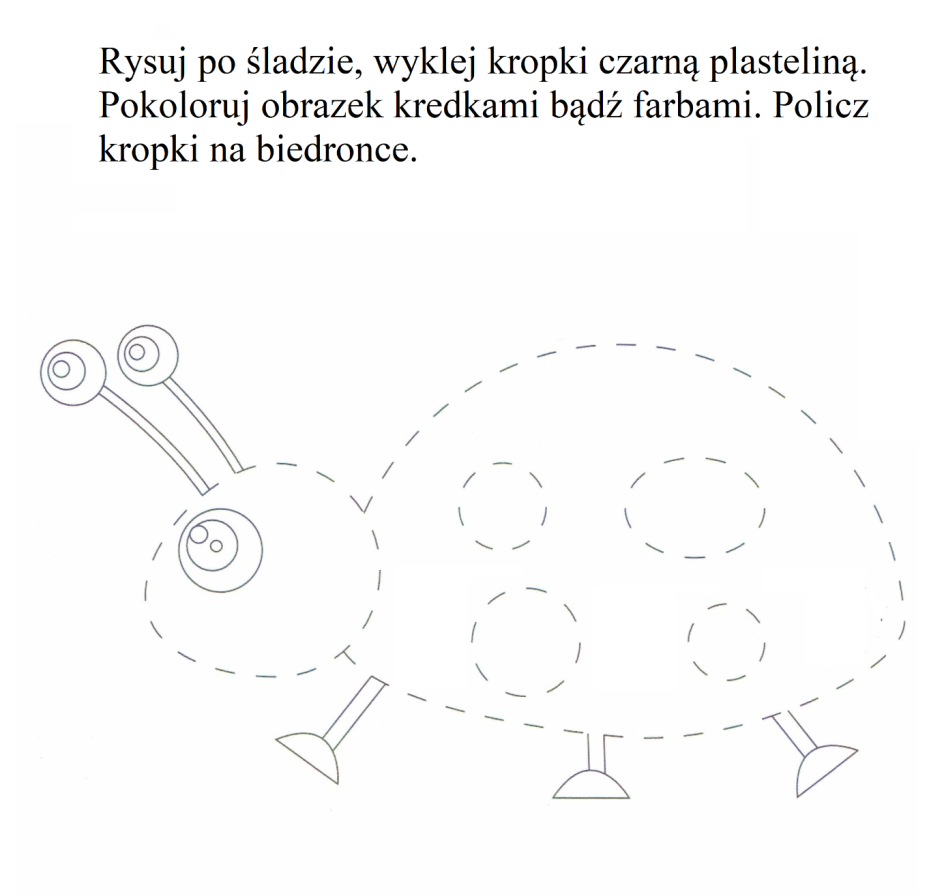 Zabawy ruchowe:Chrabąszcz - zabawa z elementem czworakowania.
Dzieci spacerują na czworakach w dowolnych kierunkach. Na hasło "chrabąszcze" przechodzą do leżenia na plecach i w powietrzu przebierają nogami i rękami.Ćwiczenie równoważne.
Marsz w dowolnych kierunkach. Na hasło "stop", dzieci przenoszą ręce na boki, stają na jednej nodze i pozostają w bezruchu przez kilka sekund.

Zabawa z elementem skoku.
Z szalików, na środku sali, rodzice formują "kałużę". Dzieci podskakują w różnych kierunkach. Na hasło "hop" zatrzymują się "przed kałużą" i wskakują do niej.03.04.2020 – PiątekZapoznanie z wierszem „Wiosna Ogrodniczka” B. SzelągowskiejPrzyszła do nas wiosnaNasionka posiałaOgrzała je słoneczkiemDeszczykiem podlałaNa łąkach i w ogrodachZakwitły śliczne kwiatkiKrokusy, przebiśniegiŻonkile i bratki.Rozmowa na temat wiersza:- Co zrobiła wiosna? - Co ogrzało nasionko?- Co podlało nasionko?- Czy jeśli nasionko ma ciepło i wodę, to urośnie z niego roślina?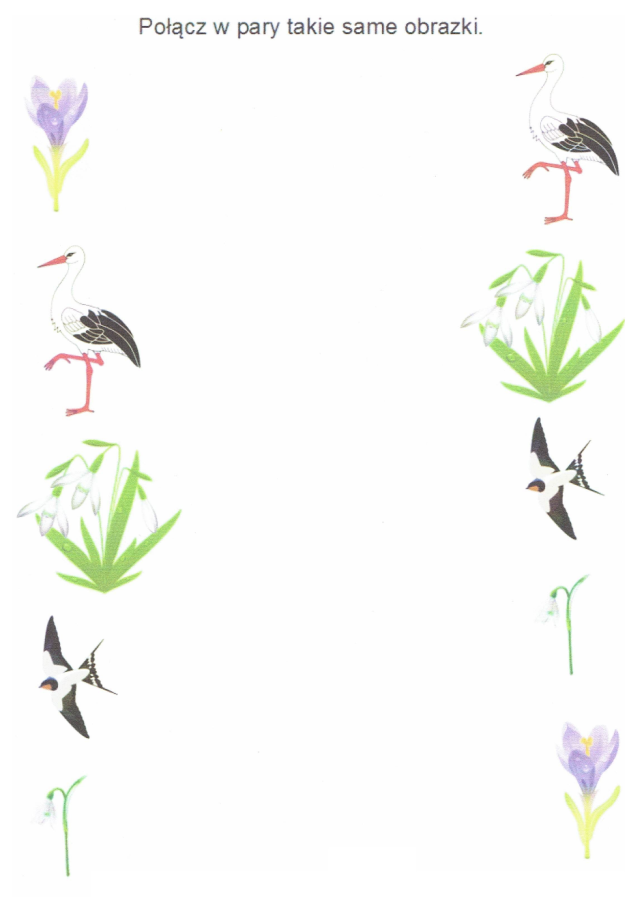 